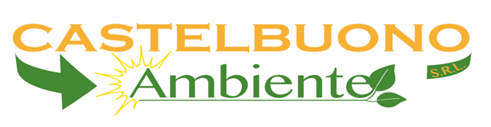 Sede legale: via Sant’Anna 2590013 – Castelbuono (PA) P.I. 06530980827www.castelbuonoambientesrl.itAVVISO PUBBLICO DI PROCEDURA SELETTIVA PER IL REPERIMENTO DI PERSONALE DA IMPIEGARE A TEMPO INDETERMINATO NELLE MANSIONI DI ADDETTO ALLE ATTIVITA’ DI SPAZZAMENTO E/O RACCOLTA RIFIUTI CON L’AUSILIO DI VEICOLI CON PORTATA INFERIORE A 35 QUINTALI. INFORMATIVA EX ART. 13 DEL D.LGS. N. 196/2003Signore/i candidate/i,Desideriamo informarVi che il D.Lgs. n. 196 del 30 giugno 2003 (“Codice in materia di protezione dei dati personali”) prevede la tutela delle persone e di altri soggetti rispetto al trattamento dei    dati personali.Secondo la normativa indicata, tale trattamento sarà improntato ai principi di correttezza, liceità e trasparenza e di tutela della Sua riservatezza e dei Suoi diritti.Ai sensi dell’articolo 13 del D.Lgs. n. 196/2003, pertanto, Le forniamo le seguenti informazioni:I dati da Lei forniti verranno trattati per le seguenti finalità: formazione elenco candidati;Il trattamento sarà effettuato con le seguenti modalità: manuale informatizzato;Il conferimento dei dati è obbligatorio datosi che occorre acquisire i dati per la formazione dell’elenco dei candidati. e l’eventuale rifiuto di fornire tali dati potrebbe comportare la mancata inserimento nelle graduatorie per l’assunzione a tempo determinato di cui all’avviso al quale è collegata la presente informativa; I  dati  non  saranno  comunicati  ad  altri  soggetti,  né  saranno  oggetto  di diffusione;Il titolare del trattamento è: Maurizio Langona presso Castelbuono Ambiente s.r.l. via S. Anna 25, Castelbuono; Il responsabile del trattamento è Maurizio Langona.                                                            In ogni momento potrà esercitare i Suoi diritti nei confronti del titolare del trattamento, ai sensi dell’art. 7 del D.Lgs. n. 196/2003.Castelbuono Ambiente s.r.l.                                                                                  Il Legale Rappresentante                                                                                  Ing Maurizio Langona